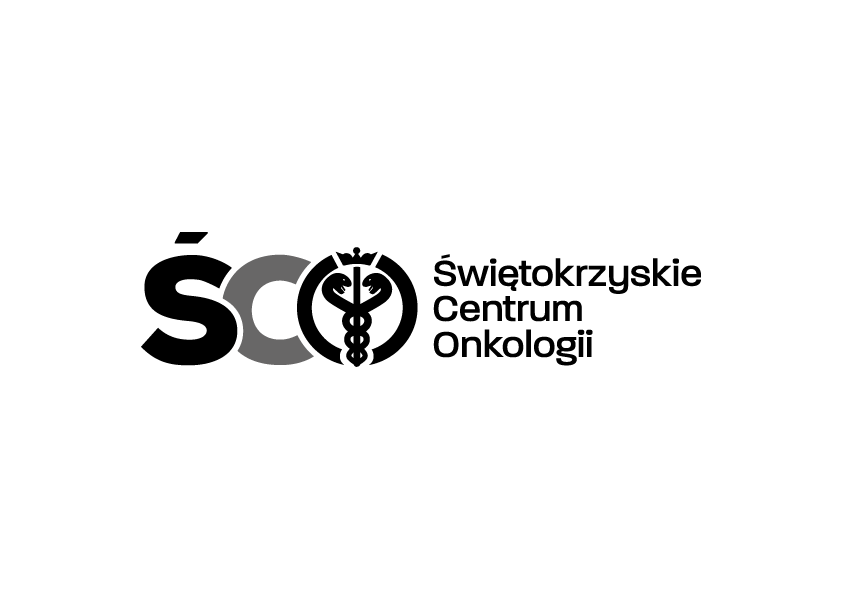 Adres: ul. Artwińskiego 3C, 25-734 Kielce  Sekcja Zamówień Publicznychtel.: (0-41) 36-74-474  strona www: http://www.onkol.kielce.pl/ ; https://platformazakupowa.pl/pn/onkol_kielceKielce  dn. 30.08.2022 r.AZP.2411.158.2022.BK	          	 			          DO WSZYSTKICH ZAINTERESOWANYCHDyrekcja Świętokrzyskiego Centrum Onkologii Kielcach  informuje, iż podjęła decyzję na świadczenie usługi serwisu technicznego oraz nadzoru autorskiego Laboratoryjnego systemu informatycznego e-Lab w Firmie:Eclipse Boluk- Sobolewska Spółka KomandytowaProf. Michała Życzkowskiego 1831-864 Kraków  za cenę brutto:  32 472,00 zł.Zamawiający wyznacza termin podpisania umowy na dzień  01.09.2022 r.                      Z poważaniemZ-ca Dyrektora ds. Finansowo-Administracyjnych mgr Agnieszka Syska